                                                                                                                                      Проект                                      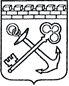 КОМИТЕТ ЛЕНИНГРАДСКОЙ ОБЛАСТИ ПО ТУРИЗМУПРИКАЗ«____» ___________ 2019 года № ________________Об утверждении Порядка проведения антикоррупционной экспертизы приказов и проектов приказов комитета Ленинградской области по туризму	В соответствии с Федеральным законом от 17 июля 2009 года № 172-ФЗ 
«Об антикоррупционной экспертизе нормативных правовых актов и проектов нормативных правовых актов», постановлением Правительства Ленинградской области от 23 ноября 2010 года № 310 «Об антикоррупционной экспертизе нормативных правовых актов Ленинградской области и проектов нормативных правовых актов Ленинградской области» приказываю:	1.	Утвердить Порядок проведения антикоррупционной экспертизы приказов и проектов приказов комитета Ленинградской области по туризму согласно приложению к настоящему приказу.2. 	Контроль за исполнением настоящего приказа оставляю за собой.Председатель комитета                                                                                 Е.В. УстиноваПриложение к приказукомитета Ленинградской области по туризмуот «___»___________2019 года № ___Порядокпроведения антикоррупционной экспертизы приказов и проектов приказов комитета Ленинградской области по туризму1. 	Общие положения1.1. 	Настоящий Порядок в соответствии с Федеральным законом от 17 июля 2009 года № 172-ФЗ «Об антикоррупционной экспертизе нормативных правовых актов и проектов нормативных правовых актов» регулирует проведение антикоррупционной экспертизы приказов и проектов приказов комитета Ленинградской области по туризму (далее - Комитет) в целях выявления коррупциогенных факторов и их последующего устранения, а также процедуру подготовки экспертных заключений по результатам антикоррупционной экспертизы приказов Комитета и проектов приказов Комитета.1.2. 	В целях настоящего Порядка применяются следующие понятия:антикоррупционная экспертиза - экспертное исследование с целью 
выявления в приказах Комитета и проектах приказов Комитета коррупциогенных факторов и их последующего устранения;экспертное заключение - экспертное заключение по результатам антикоррупционной экспертизы приказа Комитета или проекта приказа Комитета;сеть Интернет - информационно-телекоммуникационная сеть «Интернет».2. 	Порядок проведения антикоррупционной экспертизы проектов приказов Комитета2.1. 	Антикоррупционная экспертиза проектов приказов Комитета проводится при осуществлении их правовой (юридической) экспертизы 
в соответствии с методикой проведения антикоррупционной экспертизы нормативных правовых актов и проектов нормативных правовых актов, утвержденной постановлением Правительства Российской Федерации от 26 февраля 2010 года № 96 «Об антикоррупционной экспертизе нормативных правовых актов и проектов нормативных правовых актов» (далее - Методика).2.2. 	Антикоррупционная экспертиза проектов приказов Комитета проводится государственными гражданскими служащими Комитета, ответственными за проведение антикоррупционной экспертизы.2.3. 	Срок проведения антикоррупционной экспертизы проектов приказов Комитета составляет не более пяти дней.2.4. 	По результатам проведения антикоррупционной экспертизы проектов приказов Комитета государственные гражданские служащие Комитета, проводившие антикоррупционную экспертизу, подготавливают экспертное заключение, которое должно содержать следующие сведения:дата подготовки экспертного заключения;наименование проекта приказа Комитета, прошедшего антикоррупционную экспертизу;положения проекта приказа Комитета, содержащие коррупциогенные факторы (в случае выявления);предложения о способах устранения выявленных в проекте приказа Комитета положений, содержащих коррупциогенные факторы (в случае выявления).В экспертном заключении могут быть отражены возможные негативные последствия сохранения в проекте приказа Комитета положений, содержащих коррупциогенные факторы, а также выявленные при проведении антикоррупционной экспертизы положения, которые не относятся 
к коррупциогенным факторам, но могут способствовать созданию условий 
для проявления коррупции.2.5. 	Экспертное заключение подписывается председателем Комитета.2.6. 	Положения проекта приказа Комитета, содержащие коррупциогенные факторы, а также положения, способствующие созданию условий для проявления коррупции, выявленные при проведении антикоррупционной экспертизы, устраняются разработчиком проекта приказа Комитета на стадии его доработки.3. 	Порядок проведения антикоррупционной экспертизы приказов Комитета3.1.	Антикоррупционная экспертиза приказов Комитета проводится государственными гражданскими служащими Комитета, ответственными 
за проведение антикоррупционной экспертизы, при проведении их правовой (юридической) экспертизы и мониторинге их применения в соответствии 
с Методикой.3.2. 	Срок проведения антикоррупционной экспертизы приказов комитета составляет не более пяти дней.3.3. 	По результатам проведения антикоррупционной экспертизы приказа Комитета государственные гражданские служащие Комитета, проводившие антикоррупционную экспертизу, подготавливают экспертное заключение, которое должно содержать следующие сведения:дата подготовки экспертного заключения;дата принятия (издания), номер, наименование приказа Комитета, являющегося объектом антикоррупционной экспертизы;положения приказа Комитета, содержащие коррупциогенные факторы 
(в случае выявления);предложения о способах устранения выявленных в приказе Комитета положений, содержащих коррупциогенные факторы (в случае выявления).В экспертном заключении могут быть отражены возможные негативные последствия сохранения в приказе Комитета положений, содержащих коррупциогенные факторы, а также выявленные при проведении антикоррупционной экспертизы положения, которые не относятся 
к коррупциогенным факторам, но могут способствовать созданию условий 
для проявления коррупции.3.4. 	Экспертное заключение подписывается председателем Комитета.3.5. 	Положения приказа Комитета, содержащие коррупциогенные факторы, 
а также положения, способствующие созданию условий для проявления коррупции, выявленные при проведении антикоррупционной экспертизы, подлежат устранению разработчиком приказа, а при его отсутствии - иным государственным гражданским служащим, назначенным председателем Комитета.4. 	Независимая антикоррупционная экспертиза приказов Комитета 
и проектов приказов Комитета4.1.	Для обеспечения проведения независимой антикоррупционной экспертизы проекта приказа Комитета государственный гражданский служащий Комитета, являющийся разработчиком проекта приказа Комитета, организует 
его размещение на официальном сайте Комитета в сети Интернет в течение рабочего дня, соответствующего дню направления проекта приказа Комитета 
на согласование, с указанием адреса электронной почты для направления заключений, а также даты начала и даты окончания приема заключений 
по результатам независимой антикоррупционной экспертизы. Срок, на который проект приказа Комитета размещается в сети Интернет, 
не может составлять менее семи дней.4.2. Прием и рассмотрение заключений, составленных независимыми экспертами, проводившими независимую антикоррупционную экспертизу, осуществляют государственные гражданские служащие Комитета, ответственные 
за проведение антикоррупционной экспертизы проектов приказов Комитета 
и приказов Комитета.4.3. 	По результатам рассмотрения составленного независимым экспертом заключения независимому эксперту направляется мотивированный ответ Комитета, за исключением случаев, когда в заключении отсутствуют предложения о способе устранения выявленных коррупциогенных факторов.5. 	Учет результатов антикоррупционной экспертизы приказов Комитета 
и проектов приказов КомитетаС целью организации учета результатов антикоррупционной экспертизы приказов Комитета и проектов приказов Комитета Комитет направляет в комитет правового обеспечения Ленинградской области соответствующие отчеты:промежуточный (полугодовой) отчет - до 5 июля текущего года;итоговый отчет - до 15 января года, следующего за отчетным.Отчеты формируются по форме, утвержденной постановлением Правительства Ленинградской области от 23 ноября 2010 года № 310 
«Об антикоррупционной экспертизе нормативных правовых актов Ленинградской области и проектов нормативных правовых актов Ленинградской области».